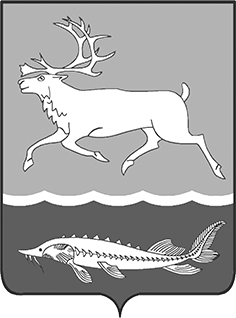 МУНИЦИПАЛЬНОЕ ОБРАЗОВАНИЕ «СЕЛЬСКОЕ ПОСЕЛЕНИЕ КАРАУЛ»ТАЙМЫРСКОГО ДОЛГАНО-НЕНЕЦКОГО МУНИЦИПАЛЬНОГО РАЙОНАГЛАВА сельского поселения КАРАУЛПОСТАНОВЛЕНИЕот «09» апреля 2018г.		№ 03-П О поощрении жителей сельского поселения Караул в связи с празднованием Дня оленеводаНа основании Положения «О наградах и поощрениях муниципального образования «Сельское поселение Караул», утвержденного Решением Совета сельского поселения Караул от 28.03.2007г. № 112, ходатайства Временно исполняющего обязанности Руководителя Администрации сельского поселения Караул, за добросовестный  труд,  личный  вклад  в сохранение и развитие домашнего оленеводства, как традиционной отрасли хозяйствования коренных малочисленных народов Таймыра и в связи с празднованием Дня оленеводаПОСТАНОВЛЯЮ:1. Наградить Почётной грамотой Главы сельского поселения Караул:Ямкина Сергея Александровича, оленевода КФХ Цыганкова В.А, жителя п.Тухард;Силкина Семена Семеновича, оленевода ОСПК «Сузун», жителя п.Тухард;Яптунэ Любовь Пахакувну, оленевода ОСПК «Яра-Танама», жителя п.Носок; Яптунэ Михаила Хансутовича, оленевода ОСПК «Яра-Танама», жителя п.Носок.2. Наградить Благодарностью Главы сельского поселения Караул: Силкину Эмилию Люнчивну, оленевода КФХ Цыганкова В.А, жителя п.Тухард;Яроцкую Галину Владимировну, оленевода КФХ Ядне Г.А., жителя п.Тухард;Тэседо Татьяну Перикувну, пенсионера, жителя п.Носок;Тэседо Анну Няровну, пенсионера, жителя п.Носок.Начальнику финансового отдела Администрации сельского поселения Караул (Эспок Н.П.) профинансировать расходы на мероприятие в сумме 4000 (четыре тысячи) рублей, главному бухгалтеру муниципального казенного учреждения «Центр по обеспечению хозяйственного обслуживания» сельского поселения Караул (Адельгужина Р.А.) выдать денежные средства в подотчет Мламбо В.С.Опубликовать настоящее постановление в Информационном вестнике «Усть - Енисеец» и на официальном сайте сельского поселения Караул.Контроль за выполнением данного постановления оставляю за собой.Глава сельского поселения Караул					Д.В. Рудник